ANNICK RUYTS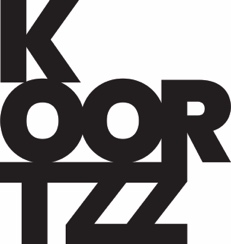 Grenzeloze liefdeReporter Annick Ruyts reisde voor haar werk 12 jaar lang de wereld rond. Ze zag hierbij de helft van alle landen in de wereld en vooral heel veel vreemde gewoontes en grappige cultuurverschillen. Het heeft haar geest open gezet. En als Westerse vrouw is ze natuurlijk altijd nieuwsgierig naar de emancipatie van de vrouwen in de wereld. Een lezing die je mee neemt op reis, en doet stilstaan bij wie we zijn en hoe we ons verhouden tot de rest van de wereld.Duur: 50 minuten + mogelijkheid tot vragen stellen
Benodigdheden: stoel, tafel en hoofdset 